YEAR 8YEAR 8Spring 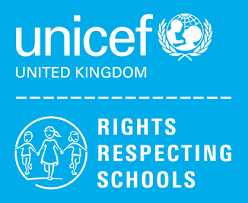 Rights of the ChildArticle 29 (goals of education) Education must develop every child’s personality, talents and abilities to the full. It must encourage the child’s respect for human rights, as well as respect for their parents, their own and other cultures, and the environment.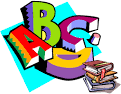 English8JF/8MS – A selection of plays  & Short stories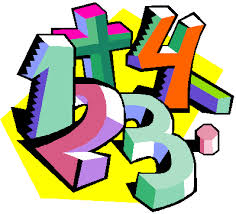 Maths8JF (h) -  Decimal Calculations, Angles and Number Properties 8MS – Multiplication & Division, Statistics, Properties of shape, Fractions 8JF (M) – Multiplication & Division, Statistics, Properties of shape, Fractions 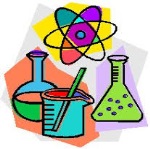 Science8JF Food & Digestion, Plants and their Reproduction, Periodic Table, Metals and their Uses8MS  Food & Digestion, Plants and their Reproduction, Periodic Table, Metals and their Uses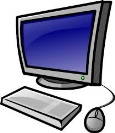 Computing/ICTJust Basic Computer Programming, Desktop Publishing ( Making a Leaflet)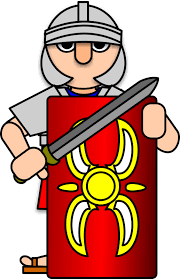 History8 JF/8MS The Transatlantic Slave Trade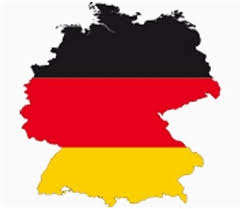 MFLGerman: Body parts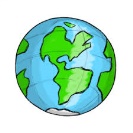 Practical Learning8JF Healthy lifestyle/Farming 8MS Healthy lifestyle/Farming 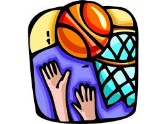 P.E.Health Related Fitness, Cricket, Rebound Therapy/Trampolining, Hockey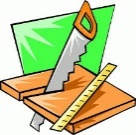 Design Tech Structures (Bridge Project)Woodwork – Desk tidy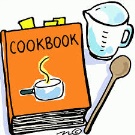 Food TechMini-Enterprise – Designing and running a Fast Food Outlet 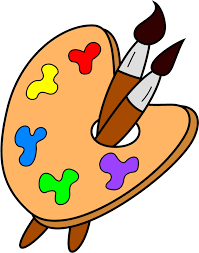 ArtStained Glass Windows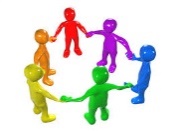 PHSCE8JF/8MS Health and Wellbeing – resilience, emotional well-being, body imageCareers – Careers Advisor, A-Z of Careers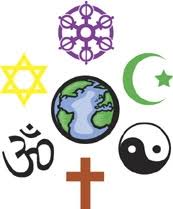 RE8JF Identity and Belonging, How do different people connect with God?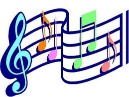 MusicGospel Music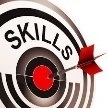 Skills8JF & 8MS Problem Solving